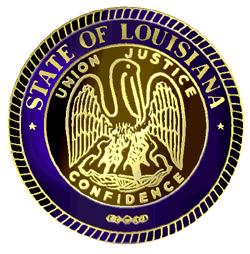 State of LouisianaDepartment of Health and HospitalsLouisiana Physical Therapy Board(337) 262-1043      FAX (337) 262-1054AGENDAMay 22, 20136:30	Call Meeting to order6:35	Cristina Faucheux request to address the board7:00	April Board Meeting Minutes6:45	ReportsChairman’s ReportDeclaratory Statement regarding changes to renewalTreasurer’s ReportApril 2013 actual vs. budgetSecurities – April 2013Motion to close MidSouth Bank accountExecutive Director’s ReportRenewal issues – payment issuesRenewal issues – lacking ethic course7:45 	Unfinished Business	Task Tracker for April 20138:30 	Monitoring Disciplined Therapists Report9:00	CorrespondenceEndermologie for the use of massage 97124LPTA Letter to the Board May 2013Board question regarding PT discharges as it pertains to the age of electronic documentationLook Up A LicensePT Tech Supervision RulesRequest for InformationScope of Licenseweekly face to face PT PTA case conferencesweekly progress notesrequest9:30	Legal 10:00	New Business11:00	Statutes, Rules and Regulations Issuesboard newsleterRE  newsletterRE  newsletter (1)electronic signature for CI hours CEU credits formlate feeQuestion about late feeRe  NPTE score report 4 8 13Renewal fee11:30	Board Monthly Call Discussion12:00   Adjournment